Home Learning Timetable /Reward Chart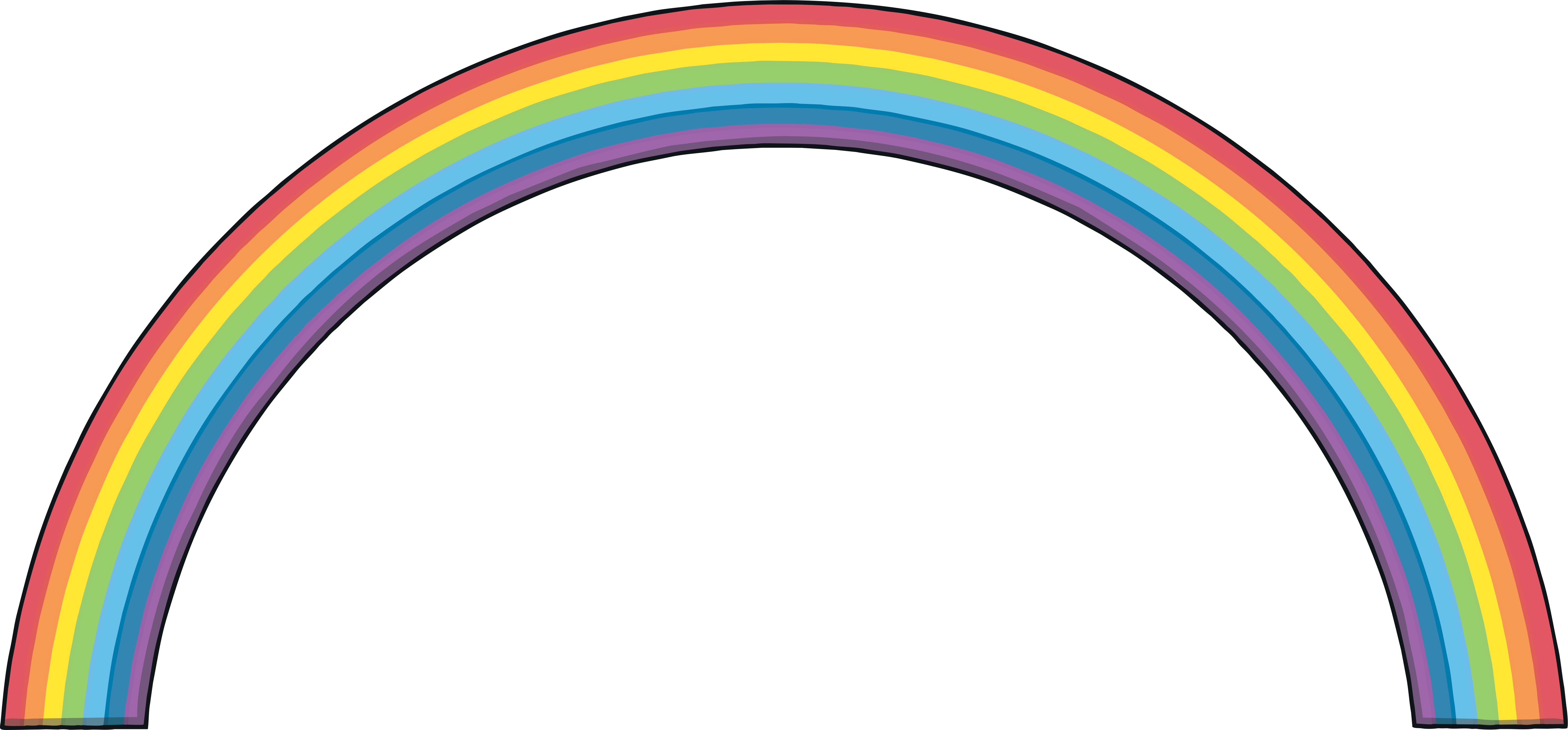 Use this chart to help your child complete their home learning tasks. Tick when they have completed each step!Wk 1Home  Pack - MathsHome Pack - EnglishMyMaths/ Times TablesSpellings 10 minsRead- 10 mins dailyOther work/ Activities – please write inParent Comment – was all work completed?MonTuesWedsThursFriWk 2Home  Pack - MathsHome Pack - EnglishMyMaths/ Times TablesSpellings 10 minsRead- 10 mins dailyOther work/ Activities – please write inParent Comment – was all work completed?MonTuesWedsThursFriWk 3Home  Pack - MathsHome Pack - EnglishMyMaths/ Times TablesSpellings 10 minsRead- 10 mins dailyOther work/ Activities – please write inParent Comment – was all work completed?MonTuesWedsThursFriWk 4Home  Pack - MathsHome Pack - EnglishMyMaths/ Times TablesSpellings 10 minsRead- 10 mins dailyOther work/ Activities – please write inParent Comment – was all work completed?MonTuesWedsThursFri